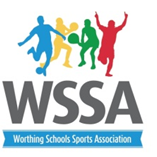 Year 6 Girls Football  16th October 2019 St Andrews High School for boys Rules Teams must consist of 7 players and a squad size of your choiceMatches to be 8 mins one way Matches will be centrally timed St Andrews will hopefully provide referees but please be prepared to step in if required. Astro boots, shin pads and football socks must be worn Rolling substitutions The offside rule will not apply. Points will be awarded as follows 5 win, 3 draw, 2 if you score over half, 1 lossPool APool B1. Vale 1. Chesswood2 English Martyrs 2. Heene3.Goring 3. Orchards4.TAB 4.West ParkPitch  1Pitch 2 Pitch  3 Pitch  4 Game 1   3.451v23v41v23v4Game 2   3.551v32v41v32v4Game 3   4.051v42v31v42v3Game 4    4.15Winner Pool A V Runner Up pool B Winner Pool B V Runner Up pool A3rd V 3rd 4th V 4th Game 5    4.25 Finals Game 7    4.45 Presentation  